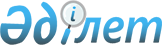 Нормативтік құқықтық актіге негіздеме-анықтама нысанын бекіту туралы
					
			Күшін жойған
			
			
		
					Қазақстан Республикасы Әділет министрінің 2006 жылғы 4 қыркүйектегі N 240 Бұйрығы. Қазақстан Республикасының Әділет министрлігінде 2006 жылғы 6 қыркүйекте тіркелді. Тіркеу  N 4376. Күші жойылды - Қазақстан Республикасы Әділет министрінің 2016 жылғы 21 қазандағы № 912 бұйрығымен      Ескерту. Күші жойылды - ҚР Әділет министрінің 21.10.2016 № 912 бұйрығымен.      Қазақстан Республикасы Үкіметінің 2006 жылғы 17 тамыздағы № 778 қаулысымен бекітілген Нормативтік құқықтық актілерді мемлекеттік тіркеу ережесінің 9-тармағын іске асыру мақсатында,  БҰЙЫРАМЫН: 

      1. Қоса беріліп отырған Нормативтік құқықтық актіге анықтама-негіздеменің нысаны бекітілсін.  

      2. Нормативтік құқықтық актілерді тіркеу департаменті осы бұйрықты аумақтық әділет органдарының, орталық және жергілікті мемлекеттік органдардың назарына жеткізсін. 

      3. Осы бұйрық мемлекеттік тіркелген күнінен бастап қолданысқа енгізіледі.        МинистрҚазақстан Республикасы   

Әділет министрінің     

2006 жылғы 4 қыркүйектегі 

N 240 бұйрығымен      

бекітілген          Нормативтік құқықтық актіге анықтама-негіздеменің нысаны      Ескерту. Нысанға өзгерістер енгізілді - ҚР Әділет министрінің 2010.12.31 № 346; 08.08.2013 № 268; 17.03.2015 № 151; 28.09.2015 № 518 бұйрықтарымен. ______________________________________________________________ (нысаны, қабылданған күні, тіркеу нөмірі және нормативтік құқықтық актінің тақырыбы )   -анықтама-негіздеме   «__________________    ____________   ___________________

                Лауазымы         қолы        тегі және аты-жөні

      Ескерту: негіздеме-анықтамаға Қазақстан Республикасы Үкiметiнің 2006 жылғы 17 тамыздағы № 778 қаулысымен бекітілген Нормативтiк құқықтық актілерді мемлекеттiк тiркеу қағидаларының 9-тармағында көрсетілген адамдар қол қояды
					© 2012. Қазақстан Республикасы Әділет министрлігінің «Қазақстан Республикасының Заңнама және құқықтық ақпарат институты» ШЖҚ РМК
				N  Көрсетілуі тиіс мәліметтердің тізбесі Мемлекеттік органның 

ақпараты 1. Нормативтік құқықтық актіні ұсынатын мемлекеттік орган 2.  Нормативтік құқықтық актінің тиісті нормасына сүйене отырып, нормативтік құқықтық актіні қабылдау қажеттілігі (мемлекеттік органның құзыреті) 3.  Нормативтік құқықтық актіні қабылдау қажеттілігінің негізі (нақты мақсаттары, себептері және акт неге байланысты қабылданды) 4.  Осы мәселе бойынша бұрын қабылданған нормативтік құқықтық актілер және нормативтік құқықтық актіні қабылдауға байланысты олардың өзгергені және толықтырылғаны немесе күші жойылды деп танылғаны туралы мәліметтер  5.  Қазақстан Республикасы Үкіметінің 2006 жылғы 17 тамыздағы № 778 қаулысымен бекітілген Нормативтік құқықтық актілерді мемлекеттік тіркеу қағидаларының 16-тармағының талаптарын ескере отырып, олардың жойылғаны туралы актілердің деректемелерін көрсете отырып, осы мәселе бойынша бұрын қабылданған, мемлекеттік тіркеуден бас тартылған нормативтік құқықтық актілер туралы мәліметтерді6.  Осы нормативтік құқықтық акт республикалық немесе жергілікті бюджет шығыстарының көбеюін немесе түсімдердің қысқаруын көздейме   7.  Нормативтік құқықтық актіні мүдделі мемлекеттік органдармен келісу туралы мәлімет  8.Жеке кәсіпкерлік субъектілерінің мүдделерін қозғайтын нормативтік құқықтық актілер жобаларының бұқаралық ақпарат құралдарында, интернет-ресурстарды қоса алғанда, жариялау туралы мәліметтерді8-1.Реттеушілік әсерді талдау жүргізу нәтижелері туралы ақпаратты (бар болса)9.Сараптамалық қорытындыларды ұсынбаған кәсіпкерлердің аккредиттелген бірлестіктерінің тізімін қамтуы тиіс (жеке кәсіпкерлік субъектілерінің мүдделерін қозғайтын актілер үшін)